Virtual Reality at an affiliate of Superior District Library:Les Cheneaux Community LibraryExperience Virtual Reality (VR) at the Superior District Library Affiliates. You will be able to try out VR for yourself on our Oculus Go headset. Anyone 18 years and older may use the VR system after signing a liability waiver unless an event indicates otherwise. Patrons younger than 18 years of age must have signed parent permission.  Please note, the manufacturer recommends ages 13 and up. What will I be able to do with VR at the library?Explore: Experience our planet like you've never experienced it before! Travel around the world, to distant planets and even back in time without ever leaving the library.Learn: Discover more about the ocean, outer space, or the human body through VR experiences.Create: Make works of art in VR.Play: Try gaming as never before by immersing yourself in a 3D environment.What is Virtual Reality?Virtual Reality uses a computer, headset, and sensors to immerse you directly into a three-dimensional, computer-generated world. Your head, hand(s), and sometimes body movements, are tracked to let you interact with what you see inside the headset.Hand Controller 
To “Enter VR” hold the controller forward (steady) and hold down the Oculus Home button.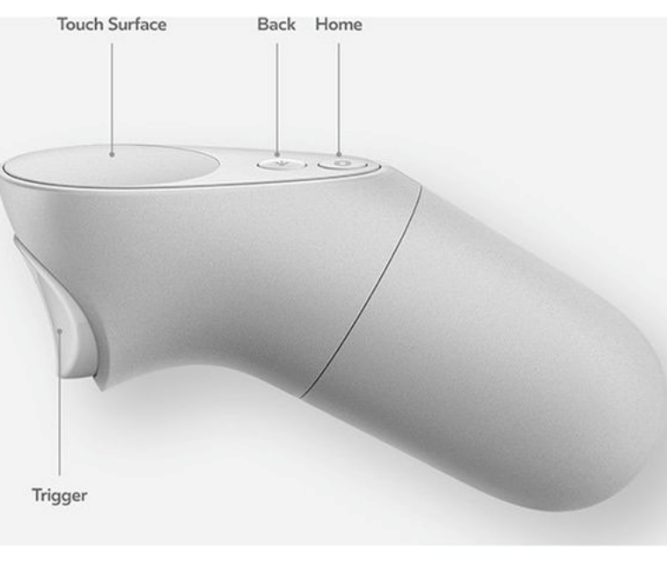 